	ИНФОРМАЦИОННОЕ ПИСЬМОУважаемые коллеги!Информируем Вас о том, что 21 – 23 апреля 2016 года на базе ФГБОУ ВО «Российский государственный социальный университет» (далее – РГСУ) состоится всероссийский этап Всероссийской олимпиады студентов образовательных организаций высшего образования (Всероссийской студенческой олимпиады) по направлению подготовки «Социальная работа» (бакалавриат) (далее – ВСО).Проводимая в 2016 году Всероссийская студенческая олимпиада посвящается 25-летию социальной работы в современной России.Место проведения ВСО: 129226, г. Москва, ул. Вильгельма Пика, д. 4, стр. 1.Условия проведения.К участию во всероссийском этапе ВСО допускаются граждане Российской Федерации в возрасте до 25 лет включительно на дату проведения ВСО, обучающиеся по направлению подготовки «Социальная работа» (бакалавриат) в текущем учебном году. В состав команды входят 3 студента-участника и сопровождающий их руководитель.Участники ВСО обязаны пройти регистрацию по установленной форме в РГСУ и на сайте ВСО http://vso-mon.ru (в обязательном порядке) до 20 марта 2016 года.Участники ВСО должны иметь при себе: студенческий билет; паспорт; справку с места учебы, заверенную подписью руководителя вуза и печатью; копию первого листа Лицензии на право ведения образовательной деятельности образовательной организации высшего образования, в которой студент обучается.Участники ВСО должны предоставить личное заявление о согласии участника олимпиады на обработку его персональных данных (Приложение № 3).Проезд, питание и проживание участников ВСО финансируется за счет направляющего вуза.Организационный взнос (ориентировочно) 1500 рублей.Оплата организационного взноса участников осуществляется после направления заявки на участие в Олимпиаде.Подробную информацию по бронированию гостиниц можно найти на сайте: http://www.hotelturist.com или http://baikalmoscow.ru/. По поступлению ваших пожеланий мы обязательно забронируем необходимый для Вас номер.	Контактный телефон: 8 (495) 255-67-67 доб. 1036, 3122.8-916-804-06-38 (Соляная Александра Дмитриевна).e-mail: olimpsr2016@mail.ruСтруктура и содержание заданийВСО по направлению подготовки «Социальная работа» включает выполнение теоретических и практических конкурсных заданий, содержание которых соответствует ФГОС ВПО по направлению подготовки «Социальная работа».Выполнение всех видов конкурсных заданий оценивается баллами (от 1 до 100).Для подготовки к выполнению конкурсных заданий Олимпиады рекомендуется следующий перечень литературы (Приложение 2).В программу ВСО 2016 года включены следующие конкурсы:Теоретические:Конкурс «Эрудит» (индивидуальное тестирование) предполагает проверку знаний студентов по основным дисциплинам профессионального цикла, отражающим достижения социальной работы России. Продолжительность конкурса – 1 час.Критерии оценки: количество правильных ответов.Конкурс «Интеллектуальный марафон» (командное многоуровневое тестирование) предполагает проверку знаний студентов по дисциплинам профессионального цикла и умение работать в команде. Продолжительность конкурса – 2 часа.Критерии оценки: количество правильных ответов.Практические:Конкурс видеороликов (домашнее задание) проводится в форме демонстрации видеороликов команд и направлен на осмысление опыта развития социальной работы в современной России, формирование позитивного имиджа социальной работы и освещение ее миссии в современном мире, привлечение внимания к социальным проблемам общества и их решению средствами социальных технологий Формат ролика: Видеоролик должен быть записан в формате AVI продолжительностью не более 2 минут (c целью проверки качества воспроизведения предлагается выслать ролик за 3–4 дня до начала всероссийского этапа ВСО на адрес электронной почты: olimpsr2016@mail.ru). На конкурс не принимаются материалы, сделанные в формате показа слайдов или презентаций фотовидеоряда (в формате Power Point).Критерии оценки: целостность, действенность, лаконичность, наличие в рекламе эмоциональной окраски, информационная насыщенность.Конкурс «Визитная карточка» проводится в форме презентации команд, во время которой они должны представить свой вуз, специальность и факультет, опыт подготовки кадров социальной работы за прошедшие годы с использованием средств художественной самодеятельности и мультимедийного сопровождения. Регламент выступления – до 5 минут.Критерии оценки: содержательность, оригинальность идеи, артистичность и эстетика выступления, соответствие тематике конкурса, соблюдение регламента.5.4. В рамках ВСО в 2016 г. проводится специальный конкурс имени А.П. Починка. Конкурс социальных проектов, разработанных и внедренных студентами в годы обучения в вузе. Представляется презентация проекта в виде разработанной документации (разработанный проект), информации о ходе реализации, оценка значимости практической деятельности по реализации проекта (ожидаемые результаты); перспективы развития проекта (тиражирование, расширение, включение в систему социальных связей с другими реализаторами социальных проектов, организациями и учреждениями).Критерии оценки: актуальность и социальная значимость социального проекта, вовлеченность студенчества в разработку и реализацию проекта, задействованные ресурсы, перспективы развития. Просим сообщить о намерении принять участие в Олимпиаде до 20 марта 2016 года по электронной почте: olimpsr2016@mail.ru, направив заявку по предлагаемой форме.С уважением, Оргкомитет ВСО-2016ЗаявкаНа участие в Олимпиадепо направлению подготовки «Социальная работа»Ф.И.О. участника ___________________________________________________Дата рождения______________________________________________________Курс обучения______________________________________________________Направление подготовки (специальность)_______________________________Полное наименование образовательной организации_____________________Регион____________________________________________________________Федеральный округ РФ _____________________________________________ФИО сопровождающего, должность: __________________________________Участник олимпиады (победитель или призер) (название и место проведения олимпиады, если студент в ней участвовал)_____________________________Банковские реквизиты вуза___________________________________________РекторМП _________________(Ф.И.О.)(подпись)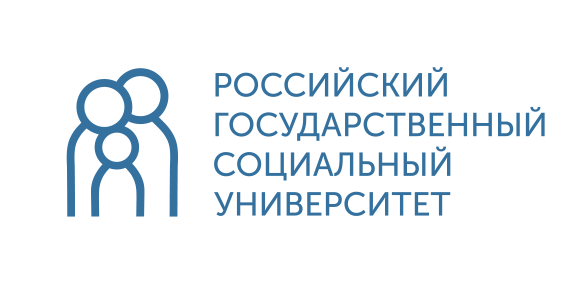 УЧЕБНО-МЕТОДИЧЕСКОЕОБЪЕДИНЕНИЕ ПО УГСН«СОЦИОЛОГИЯ И СОЦИАЛЬНАЯ РАБОТА»тел. 8 (495) 255-67-67, доб. 102624.02.2016 № 7